…………………………., dnia …………… 2016 r.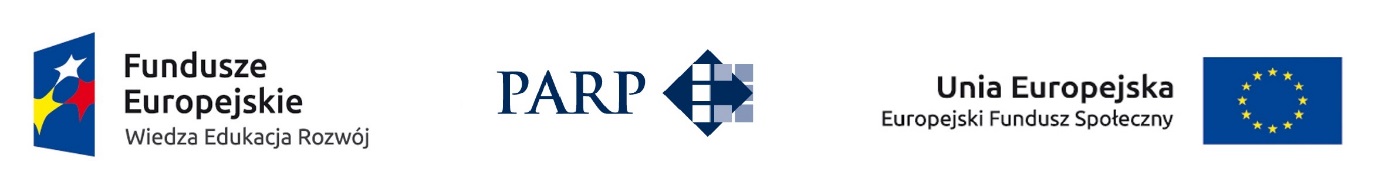 (miejscowość) 				(data)Deklaracja  Wnioskodawcy*Oświadczam, że nie jestem przedsiębiorcą, o którym mowa w art. 6b ust. 3 pkt 1 ustawy z dnia 9 listopada 2000 r. o utworzeniu Polskiej Agencji Rozwoju Przedsiębiorczości (Dz. U. z 2016 r., poz. 359), tzn. nie zostałem skazany prawomocnym wyrokiem za przestępstwo składania fałszywych zeznań, przekupstwa, przeciwko mieniu, wiarygodności dokumentów, obrotowi pieniędzmi i papierami wartościowymi, obrotowi gospodarczemu, systemowi bankowemu, karno-skarbowe albo inne związane z wykonywaniem działalności gospodarczej  lub popełnione w celu osiągnięcia korzyści majątkowych..........................................	.........................................Czytelny podpis Wnioskodawcy	pieczęć Wnioskodawcy*dotyczy przedsiębiorcy będącego osobą fizyczną